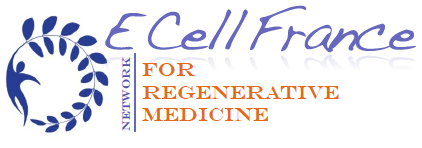 APPLICATION FORM Project holder name:Project name:Project Acronym: Requested aid Production of clinical lots/ATMP production BM-MSC ASC Other Regulatory support IMPD CPP dossier Other Preclinical data (preclinical models, biodistribution, toxicology, immunomonitoring) Clinical monitoring Study design and methodology Other (please specify in the box below)Project title: …………………………………………………………………………………………………………………………………………………………………………………………………………………………………………………………………………………………………………………………Project holder contact information: (name, phone, email)…………………………Associated public research organization(s) :……………………………………………………………………………………Project summaryKeywords (5 max.):…………………………………………………………………………………………………………………………………………………………………………………………………………………………………………………………………………………………....Aim of the study Methods and methodology Rational (2 pages) :…………………………………………………………………………………………………………………………………………………………....…………………………………………………………………………………………………………………………………………………………....…………………………………………………………………………………………………………………………………………………………....ReferencesTeam description (attach CV of the project holder)…………………………………………………………………………………………………………………………………………………………....…………………………………………………………………………………………………………………………………………………………....…………………………………………………………………………………………………………………………………………………………....…………………………………………………………………………………………………………………………………………………………....Experience in cell therapy…………………………………………………………………………………………………………………………………………………………....…………………………………………………………………………………………………………………………………………………………....………………………………………………………………………………………………………………………………………………………………………………………………………………………………………………………………………………………………………………………....…………………………………………………………………………………………………………………………....Funding obtained (PHRC, ANR, FP7) :…………………………………………………………………………………………………………………………………………………………....…………………………………………………………………………………………………………………………………………………………....…………………………………………………………………………………………………………………………………………………………....…………………………………………………………………………………………………………………………………………………………....…………………………………………………………………………………………………………………………………………………………....This application may be filed through the ECELLFRANCE websitewww.ecellfrance.comor sent directly by email to contact@ecellfrance.com